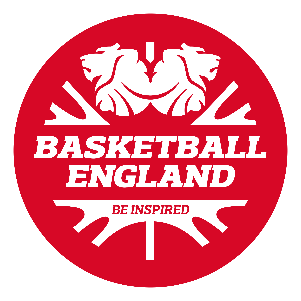 Basketball England Council Update Meeting17th December 17:00-18:00Welcome & Apologies (1 min)Minutes from last meeting (1 min)BE Staffing, Business Continuity Plan Update and Return To Play – SL (10 mins)Sport England Funding Update – TIF Funding - SL (10 mins)Chairs update – NE, EM, Y (15 mins)2021 – moving the Council forward and future meetings (15 mins)Any Other Business (3 mins)Meeting Information:BE COUNCIL - DECEMBER
Thu, Dec 17, 2020 5:00 PM - 6:00 PM (GMT)
Please join my meeting from your computer, tablet or smartphone.
https://global.gotomeeting.com/join/529123765